LESSON PLAN:COMMONLY CONFUSED VERBS: sit/set, lie/lay, rise/raiseMAIN OBJECTIVE:To build clarification and concrete understanding of commonly confused verbs: sit/set, lie/lay and rise/raiseGOALS: Reinforce the words: sit vs. set, lie vs. lay and rise vs. raise with a Total Physical Response (TPR) activity. To involve the student in his/her learning using graphic organizers, model talk, read-aloud and writing of a 4-square story.MATERIALS:One metre-sticka nearby container of chalk or white-board markersto know the name of a book that is already in the students’ desks (“math book” is used in the example)a chair, a pencil and a book for modelling during the TPR Activity“The Perfect Egg” Audio-Visual Storybook, available online at http://multiliteraciesproject.com/category/multilingualism/blank graphic organizer (attached), one for each studentworksheet (attached), one for each studentblank 8 ½ x 11 paper for 4-square story, one for each studentPART I (5-7 minutes) INTRODUCTION:  TPR ACTIVITY:Write the commonly confused verb pairs  Sit vs. Set, Lie vs. Lay, Rise vs. Raise on the board and tell students that they will be performing silent activities to reinforce the differences in the meanings of each verb.  Be sure to use your chair, pencil, book and other props to help model the actions as you give commands.Ask all students to stand by their chairs.  Ask them to “Sit in your seats.” then “Sit on the ground,” then “Sit at someone else’s desk.”  Have students return to their own seats.Continue to model as you ask students to “Set your pencil on your desk,” then “Set your math book on your desk,” then “Set your pencil on your chair,” and finally “Set your math book on your chair.” Note verbally:  we sit ourselves/using only ourselves, but we must set an item/items in a location.Give instructions for two volunteers to complete the following actions to introduce lie vs. lay.Ask one student to “Lie on your back,” then “Lie on your stomach” and finally “Lie on your side.”Ask one of the students to “Lay this metre-stick across two desks,” then ask the other to “Lay all the chalk/white board markers on the ground in a straight line,” and then ask both to “Lay your coats on your desks.”Note verbally: we lie ourselves/using only ourselves, but we must lay an item/items in a location.Give instructions for all students to complete the following actions to introduce rise vs. raise.Give the command, “Anyone with brown eyes, please rise,” then “Anyone with blue eyes, please rise,” then “Anyone with green or hazel eyes, please rise.”Give the command, “Girls raise your math books off your desks,” then “Boys raise your math books higher,” then “Girls raise your math books as high as you can,” then “Boys raise your math books as high as you can.” Have them place books back on their desks.  Give the command “Girls, raise your left hand,” then “Boys, raise your right foot,” then ask students to set their hands and feet down and for those standing to sit. Then say “Everybody rise.  Everybody sit,” then “Everybody raise your left hand,” then “Everybody raise your right hand.” Then ask students to put their hands down.Note verbally: we rise ourselves/using only ourselves, but we must raise an item/items from its location.  This item may be a part of our body, such as a hand, foot, arm, etc.IDENTIFICATION: Label the verb pairs you have written on the board as “Commonly Confused Verbs” and ask students if they have ever had trouble telling the difference between the members of the pairs.  Discuss personal experiences.PART II: (20 minutes):LISTENING AND WATCHING:Introduce the audio-visual storybook “The Perfect Egg” by explaining to students that chickens lay eggs, and that raising animals is not physically lifting them, but the act of taking care of and helping them to grow bigger.  These are two common usages they will hear in the book.Watch and listen to the reading of “The Perfect Egg” from beginning to end.Watch and listen again, instructing students to pay close attention to the commonly confused verbs.  When is the action being done using only the character’s self?   When is the action being done to something?  Is someone making the sun rise, or is it doing it all by itself?  What does it mean to raise your voice?  How is this like raising an object?  You may need to stop the story to discuss these questions with students.After the video, provide students with the tip that the member of the verb pair that includes the letter “i” in present tense (lie, sit, rise) can always be done all by ourselves (as in “I rise each day at 6am.”) without needing an object to do it to.  Have students copy this in their notebooks.  SPEAKING:Watch the video again, pausing after each page is read.  Assign a row/group of kids to re-read the sentences on the page aloud, to practice their pronunciation as a group.  PART III (25 minutes):PRACTICE WRITING:Model how to fill in the attached graphic organizer.  Students should copy into their own blank graphic organizer.Students fill in the blanks on the attached worksheet.  Correct as a class.PART IV (25 minutes):BEGIN PRACTICAL WRITING:Students will prepare to write a four-square story by making one vertical fold and one horizontal fold in their blank sheet of paper.Students are to draft a story using two of the commonly confused verb pairs (making a total of four verbs).  They may choose tenses as appropriate.  Offer the students various short phrases as story starters (e.g. lying on a beach, raising their hands in class, etc.).   Have students draft their ideas on a separate piece of paper, for peer-input and editing.  Students might not finish the final edition during this 75-minute lesson.  PART V (Next Steps for a future lesson)PUBLISHING: Publishing ideas for four-square story include: reading to the class; reading to another student; reading to another class; making audio and/or audio-visual recording of the readings; doing a live-action play of the story; making all four-square stories into a reference book for the class to use.MAKE A WALL-CHART:Dedicate a portion of wall-space to create a reference list of Commonly Confused Verbs that students can add to throughout the school year.    STORY ANALYSIS: Watch the video of “The Perfect Egg” again from a socio-cultural point of view.  Discuss with students what kinds of generalizations we form in our minds, if any, when we hear “poor boy” and “rich boy.”  Ask students if they had images in their minds before they saw the video.  How did the images in the story book compare to what they imagined?  Re-read the second half of the story.  Why do the students think Jake decided to go home?   What did Louis have to be ashamed about?  Discuss what each boy learned through his relationship with the other boy.  What do students think is/are the moral(s) of the story?Graphic OrganizerCommonly Confused Verbs: lie/lay, sit/set, rise/raiseGraphic Organizer – ANSWER KEYCommonly Confused Verbs: lie/lay, sit/set, rise/raiseWorksheetCommonly Confused Verbs:  lie/lay, sit/set, rise/raiseChoose from the verb pairs provided to complete the sentences. Look at the examples to help you understand how to use each verb. Examples: You can lie down if you need to rest. Please lay the books on the table. Try to sit by the fireplace to stay warm. Please set the plates on the table. The sun is rising from the east. By raising his hand, Alex shows that he knows the answer.Present:I will carefully ___________ the gift inside the box. (lie/lay)Louis likes to __________ in the rocking chair to watch television. (sit/set)“Time to __________ down for bed,” my mom said. (lie/lay)Early to bed and early to __________ makes a person healthy, wealthy and wise [an old saying]. (rise/raise)If you ________ (lie/lay) the blanket on the sand, we can all _______ on it at the beach. (sit/set)Present Participle:The level of water in the river is ______________.  (rising/raising)The owner of the store is always ______________ the price of groceries. (rising/raising)Jake enjoys _____________ on the grass. (lying/laying)Trisha is ____________ on the grass playing with the cat. (sitting/setting)Try ______________ the plant closer to the window. (sitting/setting)Past:Who ____________ on my coat?  It is all wrinkled!  (sat/set)Last night he ____________ on the bed and fell quickly asleep. (lay/laid)When I was little, my mother _____________ my clothes on my bed each morning.  (sat/set)  As the sound of the music _____________, the show began. (rose/raised)We _____________ horses when we lived on a farm. (rose/raised)Worksheet  -- ANSWER KEYCommonly Confused Verbs: lie/lay, sit/set, rise/raiseChoose from the verb pairs provided to complete the sentences. Look at the examples to help you understand how to use each verb. Examples: You can lie down if you need to rest. Please lay the books on the table. Try to sit by the fireplace to stay warm. Please set the plates on the table. The sun is rising from the east. By raising his hand, Alex shows that he knows the answer.Present:I will carefully ___lay___ the gift inside the box. (lie/lay)Louis likes to ___sit_____ in the rocking chair to watch television. (sit/set)“Time to ____lie____ down for bed,” my mom said. (lie/lay)Early to bed and early to ___ rise___ makes a person healthy, wealthy and wise [an old saying]. (rise/raise)If you ___lay___ (lie/lay) the blanket on the sand, we can all ___sit___ on it at the beach. (sit/set)Present Participle:The level of water in the river is ___rising___.  (rising/raising)The owner of the store is always ___raising___ the price of groceries. (rising/raising)Jake enjoys ___lying___ on the grass. (lying/laying)Trisha is ___sitting___ on the grass playing with the cat. (sitting/setting)Try ___setting____ the plant closer to the window. (sitting/setting)Past:Who ___sat___ on my coat?  It is all wrinkled!  (sat/set)Last night he ___lay___ on the bed and fell quickly asleep. (lay/laid)When I was little, my mother ___set___ my clothes on my bed each morning.  (sat/set)  As the sound of the music ___rose___, the show began. (rose/raised)We ___raised_____ horses when we lived on a farm. (rose/raised)PresentPresent participle PastExamples.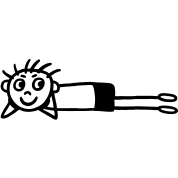 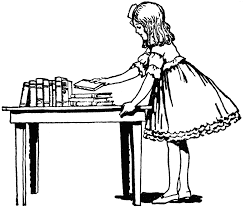 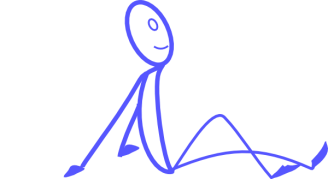 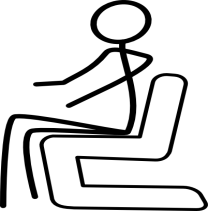 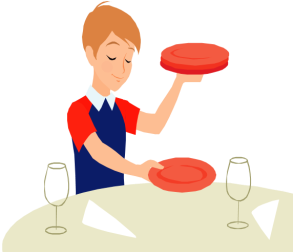 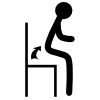 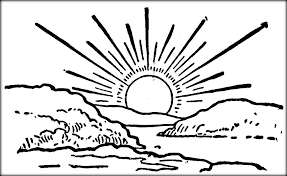 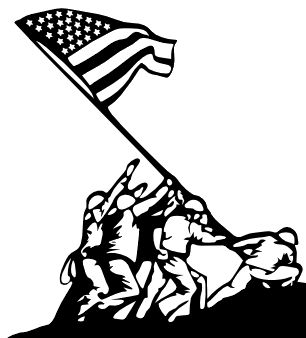 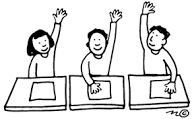 PresentPresent participle PastDefinitions and Sample Sentencelielyinglaylaylayinglaidsitsittingsatsetsettingsetriserisingroseraiseraisingraised